What Is Greenpeace?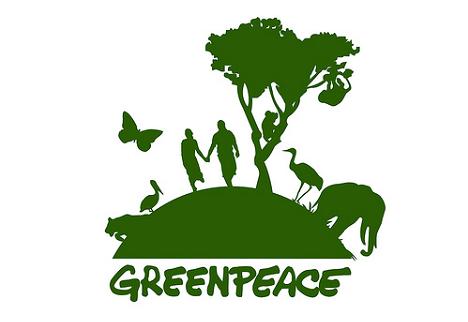 Greenpeace is an independent global campaigning organization that acts to change attitudes and behaviour, to protect and conserve the environment and to promote peace by:Creating an energy revolution to address the number one threat facing our planet: climate change.Protecting the world's ancient forests and the animals, plants and people that depend on them.Defending our oceans by challenging wasteful and destructive fishing, and creating a global network of marine reserves.Campaigning for sustainable agriculture by rejecting genetically engineered organisms, protecting biodiversity and encouraging socially responsible farming.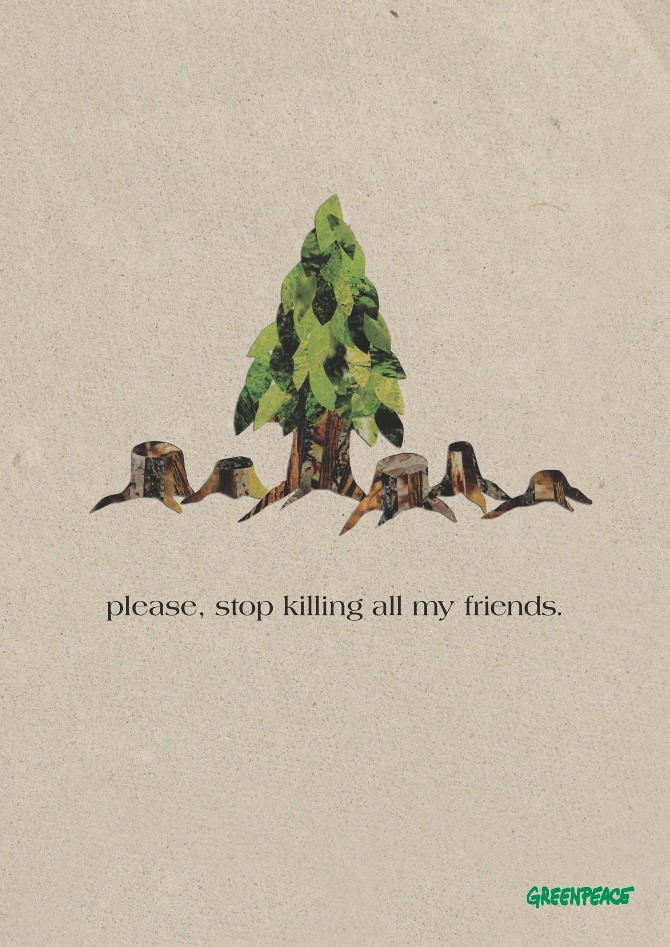 Creating a toxic free future with safer alternatives to hazardous chemicals in today's products and manufacturing.